ROYAUME DU MAROC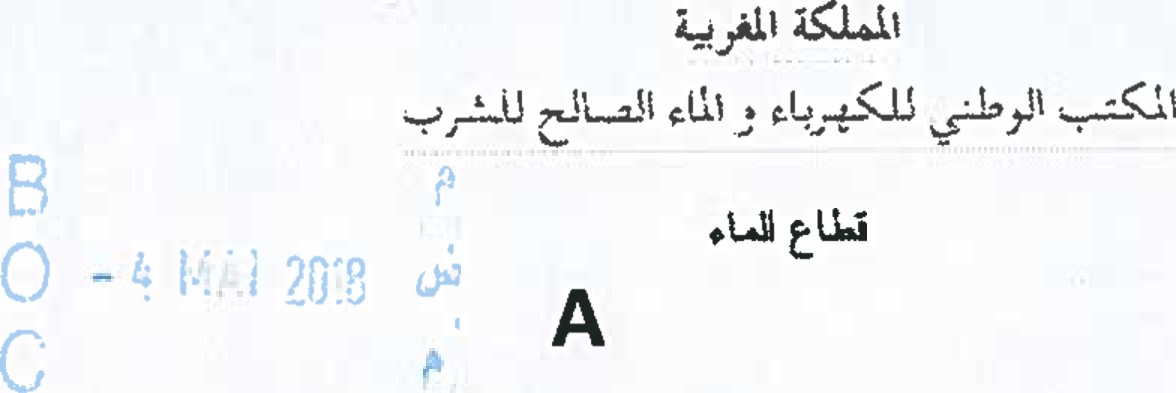 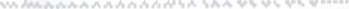 Office Nationat de l'EEectnaté et. de fEau PotableBranche EauMonsieur l'Attaché Commercial de l'Ambassade de la République SuisseSquare Berkane - RABAT2 / 3 6 40/DAM/EE/2018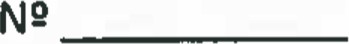 OBJET :	Projet de sous-traitance à risque commercial du service d'eau potable en milieu ruralAvis Général de Passation de MarchésMonsieur,Afin de permettre aux entreprises de votre pays de prendre connaissance de la consultation internationale citée en objet, j'ai l'honneur de vous demander de bien vouloir assurer une large diffusion de l'avis ci - joint.Veuillez agréer, Monsieur, l'assurance de mes considérations distinguées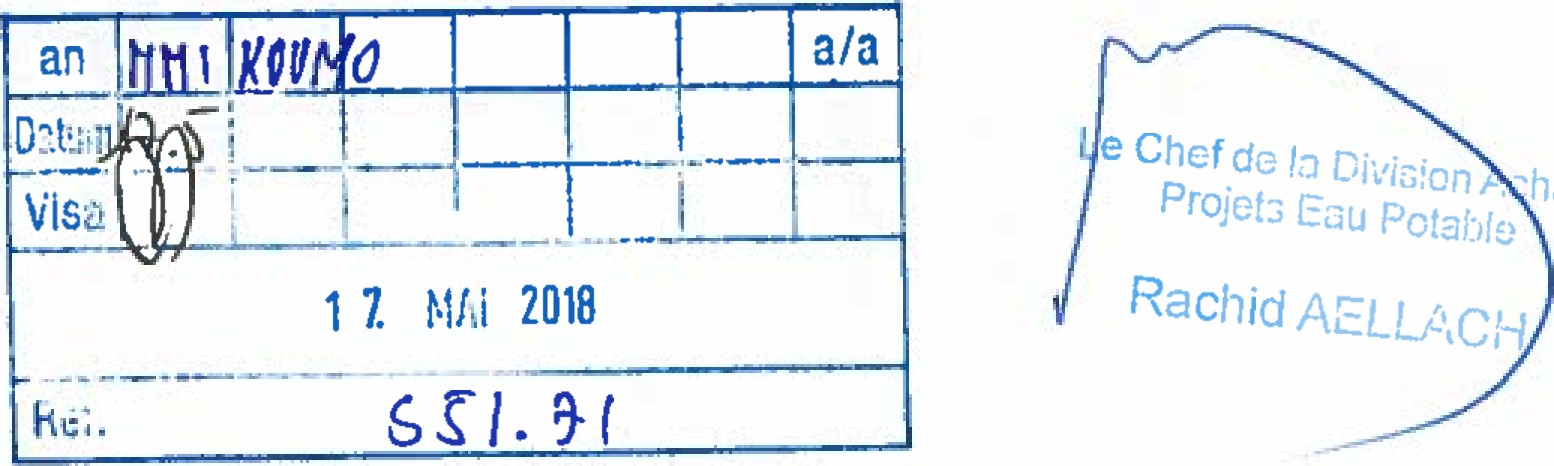 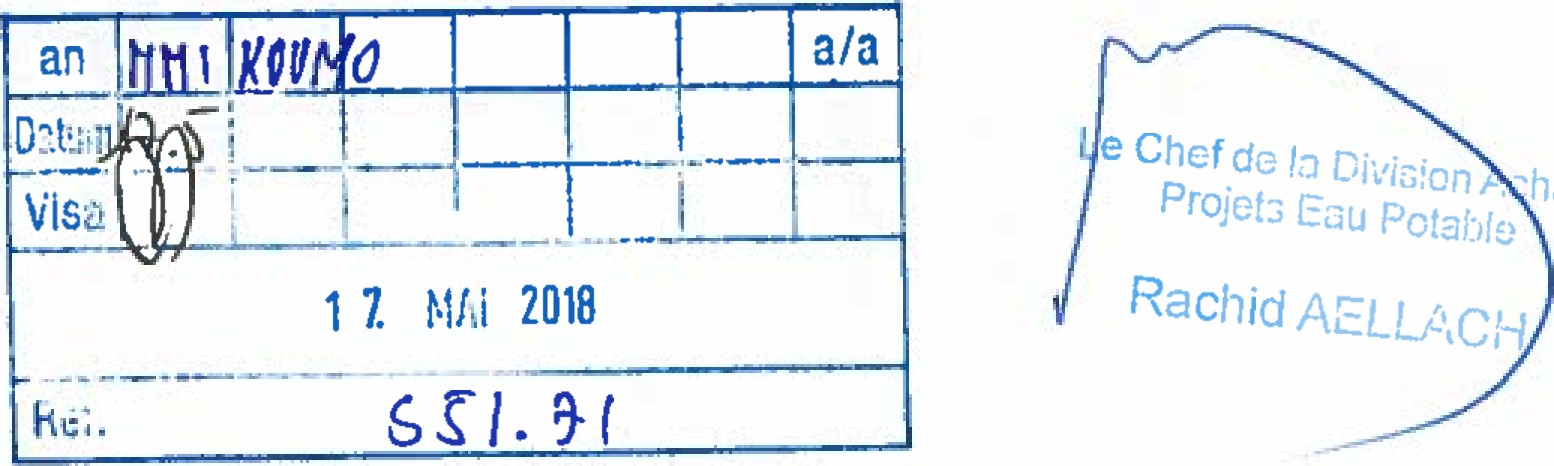 Pièces iointes : Avis à l'appel d'offres 02 pages)(212) 5 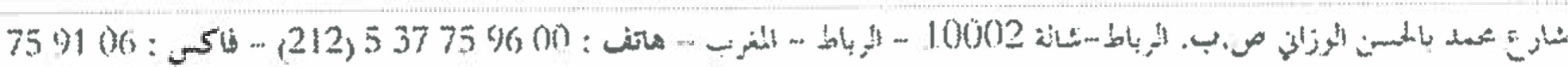 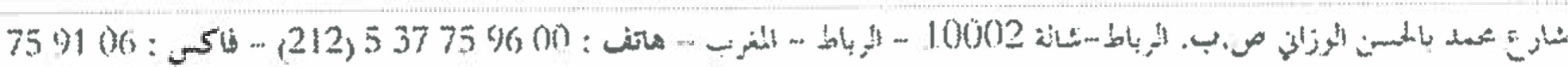 Avenue Mohamed Belhasran El Ouaz.?ðnl BP. Rabðt.Che\tah 10002 Rabat Maroc. - Tél: 	5 37 75 96 00 • Fax: Q.1 2} 5 37 75 91 06DU MAROC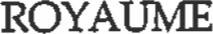 OFFICE NATIONAL DE L'ÉLECTRICITÉ ET DE LŒAU POTABLE-BRANCHE EAU ONEE-BRANŒIE EAUDU MAROCOFFICE NATIONAL DE L'ÉLECTRICITÉ ET DE LŒAU POTABLE-BRANCHE EAU ONEE-BRANŒIE EAUDU MAROCOFFICE NATIONAL DE L'ÉLECTRICITÉ ET DE LŒAU POTABLE-BRANCHE EAU ONEE-BRANŒIE EAU	Projet de sous-fraitance à risque commercial du service d'eau 	en milieu rural	Projet de sous-fraitance à risque commercial du service d'eau 	en milieu rural	Projet de sous-fraitance à risque commercial du service d'eau 	en milieu ruralAVIS GENERAL DE PASSATION DE MARCHESAVIS GENERAL DE PASSATION DES MARCHESL'Office National de l'Electricité et de l'Eau potable (ONEE) Branche Eau a reçu de la Banque africaine de développement deux dons- Un don du Fonds d'Assistance au secteur Privé Africain (FAPA) - Un don de la Facilité Africaine de l'Eau (FAE).qui sont destinés au financement du projet pilote de sous-traitance avec risque commercial de l'alimentation en eau potable en milieu rural pour ses deux composantes 'services' et 'travaux'La composante 'services' du projet vise l'assistance technique à l'ONEE, et comporte les volets suivantsI. Assistance technique par bureau dtétudes pour la préparation de rappel d'offres et l'aide à la conclusion des contrats et raccompagnement de l'ONEE dans le démarrage et le suiviévaluation.Assistance technique par bureau d'études pour audit technique à l'issue de la première année et de la 2ème année.Assistance technique par bureau d'études pour l'évaluation du projet et l'accompagnement de l'ONEE dans le partage de l'expérience et l'identification de nouvelles opérations.Réalisation d'un film documentaire.La méthode de sélection pour le volet I est basée sur les qualifications des consultants (SQC). Elle est basée sur la qualité et le cout (SBQC) pour les trois autres volets.La composante 'travaux' du proJet dont l'objet est la sous-traitance de la gestion à risque commercial du service d'eau potable en milieu rural, vise les principaux objectifs suivantsénéraliser l'alimentation en eau otable en milieu rural,AVIS GENERAL DE PASSATION DES MARCHESL'Office National de l'Electricité et de l'Eau potable (ONEE) Branche Eau a reçu de la Banque africaine de développement deux dons- Un don du Fonds d'Assistance au secteur Privé Africain (FAPA) - Un don de la Facilité Africaine de l'Eau (FAE).qui sont destinés au financement du projet pilote de sous-traitance avec risque commercial de l'alimentation en eau potable en milieu rural pour ses deux composantes 'services' et 'travaux'La composante 'services' du projet vise l'assistance technique à l'ONEE, et comporte les volets suivantsI. Assistance technique par bureau dtétudes pour la préparation de rappel d'offres et l'aide à la conclusion des contrats et raccompagnement de l'ONEE dans le démarrage et le suiviévaluation.Assistance technique par bureau d'études pour audit technique à l'issue de la première année et de la 2ème année.Assistance technique par bureau d'études pour l'évaluation du projet et l'accompagnement de l'ONEE dans le partage de l'expérience et l'identification de nouvelles opérations.Réalisation d'un film documentaire.La méthode de sélection pour le volet I est basée sur les qualifications des consultants (SQC). Elle est basée sur la qualité et le cout (SBQC) pour les trois autres volets.La composante 'travaux' du proJet dont l'objet est la sous-traitance de la gestion à risque commercial du service d'eau potable en milieu rural, vise les principaux objectifs suivantsénéraliser l'alimentation en eau otable en milieu rural,AVIS GENERAL DE PASSATION DES MARCHESL'Office National de l'Electricité et de l'Eau potable (ONEE) Branche Eau a reçu de la Banque africaine de développement deux dons- Un don du Fonds d'Assistance au secteur Privé Africain (FAPA) - Un don de la Facilité Africaine de l'Eau (FAE).qui sont destinés au financement du projet pilote de sous-traitance avec risque commercial de l'alimentation en eau potable en milieu rural pour ses deux composantes 'services' et 'travaux'La composante 'services' du projet vise l'assistance technique à l'ONEE, et comporte les volets suivantsI. Assistance technique par bureau dtétudes pour la préparation de rappel d'offres et l'aide à la conclusion des contrats et raccompagnement de l'ONEE dans le démarrage et le suiviévaluation.Assistance technique par bureau d'études pour audit technique à l'issue de la première année et de la 2ème année.Assistance technique par bureau d'études pour l'évaluation du projet et l'accompagnement de l'ONEE dans le partage de l'expérience et l'identification de nouvelles opérations.Réalisation d'un film documentaire.La méthode de sélection pour le volet I est basée sur les qualifications des consultants (SQC). Elle est basée sur la qualité et le cout (SBQC) pour les trois autres volets.La composante 'travaux' du proJet dont l'objet est la sous-traitance de la gestion à risque commercial du service d'eau potable en milieu rural, vise les principaux objectifs suivantsénéraliser l'alimentation en eau otable en milieu rural,accompagner l'évolution de la demande de desserte des douars par branchements individuels, et améliorer la gestion des installations de production, d'adductions et de distribution de l'eau potable.Elle fera l'objet d'un seul appel d'offres, composé de deux lots distincts que sont :Lot 1 : opération « Safi Ouest »  de la gestion des installations de production, d'adduction et de distribution de l'eau potable, ainsi que le développement du service par branchements individuels.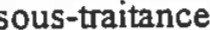 Lot 2 : opération « El Borouj » de sous-traitance de la gestion des installations de production, d'adduction et de distribution de l'eau potable ainsi que le développement du service par branchements individuels, et la gestion du système de collecte et de traitement d'assainissement liquide de la ville d'El Borouj.L'acquisition des biens et /ou travaux se fera conformément aux Règles et procédures de la Banque en matière d'acquisition des biens et travaux. L'acquisition des services de consultants se fera conformément aux Règles et procédures de la Banque Africaine de Développement en matière d'utilisation des consultants. Les dossiers d'appel d'offres devraient être disponibles en MAI 2018.Les soumissionnaires intéressés peuvent obtenir des informations complémentaires et devraient confirmer leur intention, à l'adresse suivante .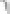 Office national de l'électricité et de l'eau potable — Branche eau Division achats projets eau potableBâtiment G, station de traitement, avenue Mohamed Belhassan El OuananiCode postal 10220 - RABAT - MarocTel : +212 537 66 77 77 - Fax : +212 537 66 72 22